Программа профессиональной переподготовки по специальности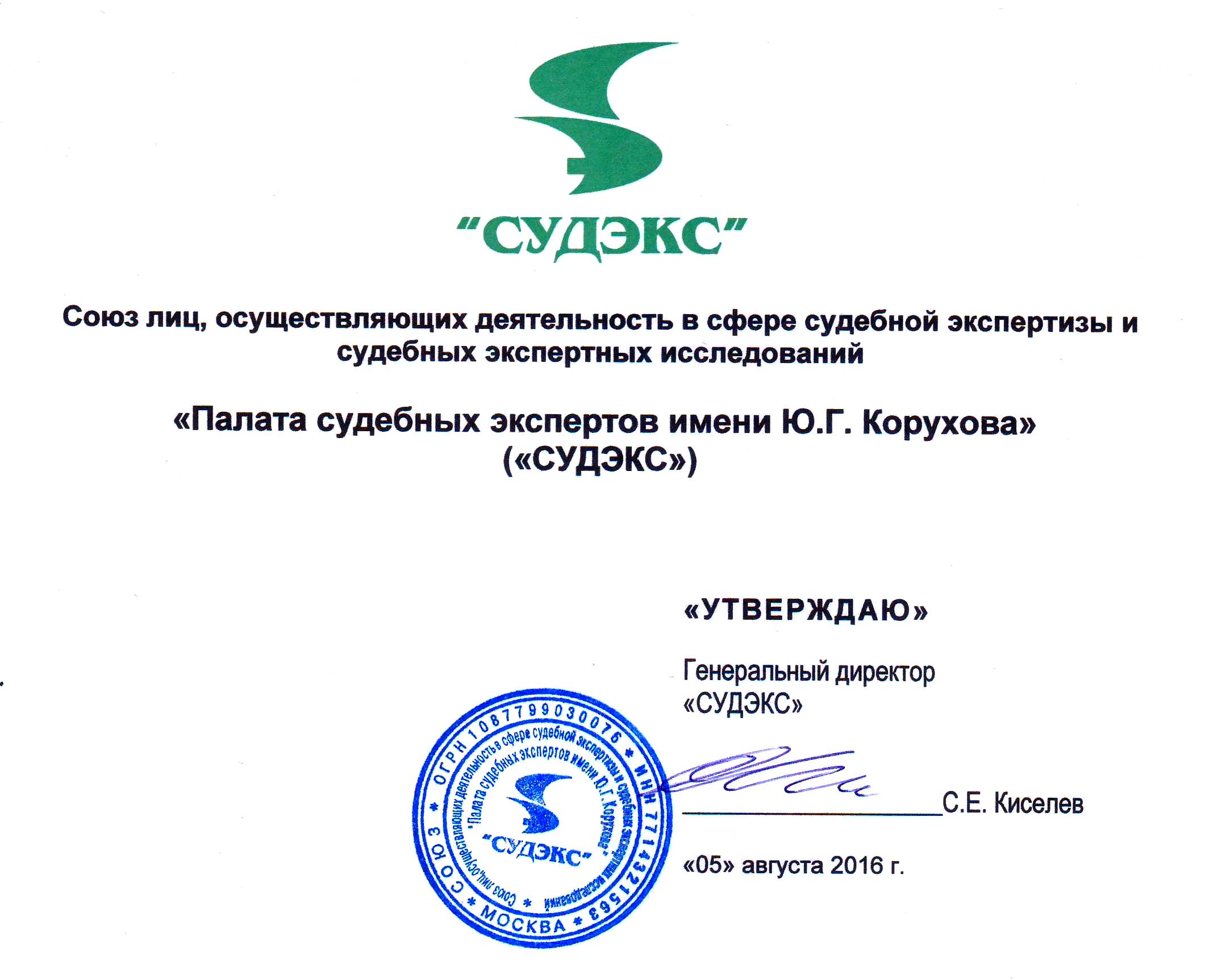 «Судебная почерковедческая экспертиза»Москва, 2016Программа профессиональной переподготовки по специальности
«Судебная почерковедческая экспертиза»1.Пояснительная запискаПрограмма включает 2 части. В первой части (общая часть) изучаются и анализируются общие правовые и организационные вопросы судебной почерковедческой экспертной деятельности. Во второй части (специальная часть) рассматриваются основные понятия, а также особенности и специфика производства судебной почерковедческой экспертизы. Данная программа предполагает самостоятельное изучение и освоение общих и специальных дисциплин.Судебная почерковедческая экспертиза (СПЭ) – 1) род криминалистической экспертизы; 2) назначенная в соответствии с процессуальным законом судебная экспертиза, содержание которой составляет исследование и дача заключения экспертом - почерковедом, т.е. лицом, сведущим в области теории и практики производства судебно-почерковедческих экспертиз и владеющим методикой ее производства.В соответствии с классификацией, принятой в теории судебной экспертизы судебно-почерковедческая экспертиза относится к числу традиционных криминалистических экспертиз, наряду с судебно–технической экспертизой документов, судебно-трасологической, судебно-баллистической и другими. В пределах рода судебно-почерковедческая экспертиза в зависимости от решаемых задач и исследуемых объектов делится на виды и подвиды. Так различают виды: идентификационные и диагностические судебно-почерковедческие экспертизы текстов (буквенных и цифровых) и подписей. Подвиды связаны с дифференциацией текстов по объему (тексты большого, среднего, малого объема и краткие записи), а подписей по объему и сложности (информативности). При этом для деления используются условия выполнения текстов, кратких записей и подписей – обычные, необычные (связанные или не связанные с намеренным изменением почерка, подписи, обстановочные и др.). Применительно к виду, подвиду судебно-почерковедческой экспертизы разрабатывается научное и методическое обеспечение (методики, методы). Например, основы общей методики исследования подписей, методика исследования подписей от имени существующих лиц, комплексная методика исследования кратких и простых подписей с целью установления их подлинности или неподлинности.Почерковедение судебное – отрасль криминалистики и науки о судебной экспертизе, представляющая собой систему знаний о закономерностях формирования и функционирования почерка и его свойств, о методах и методиках его исследования с целью решения задач судебной экспертизы. Судебное почерковедение образует целостную теорию и служит научной и практической основой для производства судебно-почерковедческих экспертиз.Структура судебного почерковедения предусматривает его деление на общую и специальную части. Общая часть носит теоретико-фундаментальный характер и служит научной основой для специальной части, имеющей прикладное, практическое значение. Специальная часть по существу является методическим руководством для решения типовых и типичных задач экспертизы.Общая часть охватывает следующее:– предмет, методы, система судебного почерковедения;– история анализ современного состояния судебного почерковедения;– учение о почерке как объекте криминалистического исследования;– учение о структуре решения экспертных судебно-почерковедческих задач (идентификационных, диагностических), основы методики экспертного исследования и составления заключения эксперта;– процессуальные и методические особенности организации судебно-почерковедческой экспертизы, оценки и использования заключений экспертов-почерковедов в доказывании;– профилактическая деятельность эксперта-почерковеда.Специальная часть представляет собой систематизированное изложение частных методик решения типовых и типичных задач судебно-почерковедческой экспертизы. Тот методический материал, которым в настоящее время располагает судебное почерковедение, дает основание для выделения двух больших разделов:- методики решения задач судебно-почерковедческой экспертизы, связанных с исследованием текстов большого и среднего объема;- методики решения задач, связанных с исследованием малообъемных почерковых объектов ( текстов малого объема, кратких записей, подписей).2. Цель обучения попрограмме профессиональной переподготовки по специальности
«Судебная почерковедческая экспертиза»Основными целями, обучения слушателей по программе являются:осознание общественно-социальной значимости судебно-экспертной деятельности;овладение основами права и воспитание в себе надлежащего правосознания;глубокое изучение и постоянное совершенствование своих профессиональных знаний, расширение общего кругозора;упорное овладение методами и средствами экспертного исследования, включая инновационные подходы и решения; честность и высокая моральная ответственность за глубокое и вдумчивое освоение основного предметного и вспомогательного  материала программы;воспитание профессиональной мобильности (готовности немедленно приступить к производству экспертизы, в т.ч. разрешению нестандартных экспертных ситуаций;нацеленность при подготовке на экспертную инициативу и выполнение профилактических мероприятий.3. Планируемый  результат по окончании изучения материалов, представленных в программеПроцесс изучения программы направлен на формирование следующих компетенций:способности анализировать и интерпретировать криминалистически значимую информацию, содержащуюся в материалах, представляемых в распоряжение эксперта;способности, используя источники криминалистически значимой информации, собрать необходимые данные для формулирования выводов на поставленные вопросы;способности использовать для решения практических задач современные методические материалы и информационные правовые системы.В результате освоения материалов, представленных в силлабусе, соискатель должен:иметь представление об основах и особенностях производства судебной почерковедческой экспертизы;знать: основы законодательства о судебной экспертизе; основам общей и частных теорий судебной экспертизы;уметь: определять основные проблемы эксперта в области применения норм процессуального законодательства;владеть способами и подходами практического применения методик при производстве судебных экспертиз.4. Основная и дополнительная литератураОсновная литература1.Судебно-почерковедческая экспертиза: общая часть: теоретические и методические основы/ (под ред. В.Ф. Орловой), 2-ое изд. перераб. и доп., РФЦСЭ при Минюсте России – М.: Наука, 2006 (Библиотека судебного эксперта).2.Судебно-почерковедческая экспертиза: особенная часть: исследование рукописных текстов. Изд. 2-ое перераб. и доп., РФЦСЭ при Минюсте России – М.: Наука, 2007 (Библиотека судебного эксперта).3.Судебно-почерковедческая экспертиза. Особенная часть. Исследование малообъемных почерковых объектов. (Издание 2-ое переработанное и дополненное)». М.: РФЦСЭ при Минюсте России, 2011.4.Орлова В.Ф. Судебно-почерковедческая диагностика. Учебное пособие для студентов вузов. М.: ЮНИТИ-ДАНА Закон и право, 2006.5.Орлова В.Ф. Теория судебно-почерковедческой идентификации. (Издание 2-е, переработанное и дополненное).  Москва, 2011. 6.Манцветова А.И., Орлова З.Ф., Славуцкая И.А. Теоретические (естественнонаучные) основы судебного почерковедения. М., 2006.7.Комментарий к законодательству о судебной экспертизе. Уголовное, гражданское, арбитражное судопроизводство. Отв. ред. д.ю.н., проф. Орлова В.Ф. – М.: Норма, 2004.8.Комментарий к Федеральному закону «О государственной судебно-экспертной деятельности в Российской Федерации». Отв. ред. Ю.Г. Корухов, Ю.К. Орлов, В.Ф. Орлова.- М., 2002.9.Словарь основных терминов теории и практики почерковедческой экспертизы. – М.: ВНИИСЭ, 1981.Дополнительная литератураАроцкер Л.Е. К вопросу об идентификации личности по цифровому письму // Теория и практика криминалистической экспертизы. М., 1955. Вып. 1.Атаходжаев С.А. Модифицированная форма заключения при исследовании множественных объектов на общность происхождения // Криминалистика и судебная экспертиза. – Ташкент, 1986.Бернштейн Н.А. О построении движений. - М., 1947.Бобовкин М.В. Криминалистические проблемы психофизиологии и паталогии механизма письма. Волгоград, 2004.Бобовкин М.В. Теория и практика судебно-диагностической экспертизы письма лиц, находящихся в психопатологическом состоянии. Волгоград, 2005.Бродская А.Б. Криминалистическое исследование сходных прочерков.// Проблемы судебной экспертизы.- М., 1961. –Вып.2.Возможности производства судебной экспертизы в государственных судебно-экспертных учреждениях Минюста России. М., 2004.Герасимов А.Н., Погибко Ю.Н., Сидельникова Л.В. Установление пола исполнителя текста, выполненного почерком высокой и выше средней степени выработанности: Метод.письмо для экспертов. – М.: ВНИИСЭ, 1993.Горгошидзе Л.Ш., Смирнов А.В. Судебно-почерковедческое исследование подписей, выполненных в необычных условиях (состояние алкогольного опьянения), в целях решения диагностических и идентификационных задач // Экспертная техника. – М.: ВНИИСЭ, 1985. – Вып. 89.Деление букв русского алфавита на элементы и их части. // Альбом (в помощь экспертам). М.: ВНИИСЭ, 1987.Дутова Н.В. и др. Дифференциация подлинных подписей и подписей, выполненных с подражанием после предварительной тренировки: Метод.письмо. – М.: ВНИИСЭ, 1984.Еливанова М.С. Возможности идентификации личности по непривычному леворучному письму.- М.,1966.Ефремова М.В., Орлова В.Ф. Старосельская А.Д. Производство судебно-почерковедческой экспертизы по электрофотографическим копиям. (Информационное письмо). - Теория и практика судебной экспертизы. № 1 (1) 2006 Научно-практический журнал.Жакова Т.М., Орлова В.Ф., Смирнов А.В. Методика судебно-почерковедческой экспертизы сходных подписей (количественная) – Теория и практика судебной экспертизы. № 1 (1) . Научно-практический журнал.Жижина М.В. Назначение криминалистической экспертизы документов в арбитражном процессе. Практическое пособие. М.: «Право и закон», 2002.Исследование подписей, выполненных в необычных условиях. (Методическое пособие для экспертов).  Науч. ред. д.ю.н., проф. Орлова В.Ф.  М.: РФЦСЭ, 2002.Каюнов О.Н., Сахарова Н.Г., Смирнов А.В. Модифицированный метод определения пола исполнителя рукописи по средневыработанному почерку // Экспертная практика и новые методы исследования. – М.: ВНИИСЭ, 1982. – Вып. 9.Комплексная методика решения судебно-почерковедческих идентификационных задач, связанных с исследованием буквенных текстов: Метод.пособ. для экспертов. – М.: ВНИИСЭ, 1982.Комплексная методика установления подлинности (неподлинности) кратких и простых подписей: Метод.пособ. для экспертов. – М.: ВНИИСЭ, 1987. Кононов А.А., Смирнов А.В. Идентификационное исследование рукописных текстов, выполненных с подражанием печатным шрифтам, при ограниченной сопоставимости сравнительного материала: Метод.письмо для экспертов. – М.: ВНИИСЭ, 1989.Костенко К.И., Нефедова Т.К., Астафьев Н.И. Устойчивость и изменяемость почерка в зависимости от степени алкогольного опьянения пишущего // Экспертная техника. – М.: ВНИИСЭ, 1967. – Вып.13.Криминалистическое исследование подписей, выполненных в необычных условиях (намеренное изменение, подражание, состояние алкогольного опьянения и стресса), в целях установления их подлинности (неподлинности): Метод.пособ. для экспертов. – М.: ВНИИСЭ, 1994.Кулагин П.Г., Колонутова А.И. Дифференциация рукописей на мужские и женские // Судебно-почерковедческая экспертиза: Метод.пособ. – М.: ВНИИСЭ, 1971. – Ч. II.Куприянова А.А. Методические рекомендации решения судебно-почерковедческих диагностических задач. – М., 2006.Ли Л.Е., Орлова В.Ф., Панова Р.Х., Смирнов А.В. Методы исследования нажима в подписи// Актуальные вопросы судебно-почерковедческой экспертизы: Сб. науч. тр. ВНИИСЭ.- М., 1985.Липовский В.В. Криминалистическое исследование подписей, выполненных от имени лиц пожилого и старческого возраста. – М.,1983.Липовский В.В. Почерковедческое исследование подписей, выполненных с помощью технических приемов. – Киев, 1975.Манцветова А.И., Мельникова Э.Б., Орлова В.Ф. Изучение признаков в рукописях, выполненных высоковыработанным почерком, с изменением темпа письма // Сборник научн.тр. Ташкент, 1961.  Вып. 4.Масюлене Я.И. Исследование цифровых записей ограниченного объема при производстве судебно-почерковедческих экспертиз: Метод.письмо для экспертов. – М.: ВНИИСЭ, 1984.Методы исследования структурно-геометрических и нажимных характеристик для установления исполнителя однословных буквенных записей: Метод.рекомендации. – М., 1993.Можар И.М. Особенности методики исследования рукописных текстов и подписей, выполненных со значительным разрывом во времени. // Криминалистическая и судебная экспертиза. – Киев,1964.—Вып.3.Общие и частные признаки почерка. // Альбом (в помощь экспертам). М.: ВНИИСЭ, 1987.Орлова В.Ф. О некоторых возможностях вероятностной оценки различий частных признаков при проведении судебно-почерковедческих экспертиз: Метод.пособие – М.: ВНИИСЭ, 1970.Орлова В.Ф. Последовательные зависимости частных признаков почерка и их значение в процессе решения идентификационных задач. //Судебная экспертиза и вопросы борьбы с преступностью. Сб. науч. тр. Ташк. ГУ им. В.И.Ленина.- Ташкент, 1980.-  Вып. 635.Орлова В.Ф., Окромешко Н.Г., Леканова Л.Г. Определение вариационности и ее значение при решении задачи экспертизы, связанной с исследованием малообъемных почерковых объектов// Экспертная техника. М., 1981. Вып. 70.Орлова В.Ф., Панова Р.Х., Смирнов А.В., Ширшкова Н.Ю. Методы исследования структурно-геометрических и нажимных характеристик для установления исполнителя кратких буквенных записей: Метод.реком. – М.: ВНИИСЭ, 1993.Орлова В.Ф., Смирнов А.В., Яковлева Е.В. Методика исследования однословных кратких записей (количественная). //Теория и практика судебной экспертизы. № 2(18) . Научно-практический журнал.Панова Р.Х., Ли Л.Е. Система динамических признаков и возможности их использования при исследовании подписей, выполненных в необычных условиях // Теория и методика судебно-почерковедческого и технического исследования документов: Сб. науч. трудов ВНИИСЭ. М., 1988.Печатные и специальные шрифты: Справочное пособие для экспертов-почерковедов. – Киев, 1989.Применение методов исследования, основанных на вероятностном моделировании, в судебно-почерковедческой экспертизе: Метод.пособ. – М.: ВНИИСЭ, 1976. Программа «ОКО-1» для исследования кратких и простых почерковых объектов // Теория и практика судебной экспертизы: Научно-практический журнал. № 1 (1) 2006. Расулов А.С. Установление факта выполнения рукописи непривычной к письму  левой рукой: Метод.реком. – Ташкент, 1986.Сегай М.Я., Ципенюк С.А. О взаимозависимости и идентификационном значении признаков почерка в однотипных элементах разноименных письменных знаков // Криминалистика и судебная экспертиза: Респ. межведомств. науч. сб. – Киев, 1965. – Вып. 2.Сегай М.Я., Ципенюк С.А. Взаимосвязь признаков цифрового и буквенного письма// Криминалистика и судебная экспертиза. Киев. 1957.Сидельникова Л.В., Герасимов А.Н. Комплексная методика установления пола, возраста и психологических свойств исполнителя текста, выполненного почерком высокой и выше средней степени выработанности: Метод.письмо. М., 2005.Славуцкая И.А., Семина Л.Р., Злобина Т.Г. Дифференциация высоковыработанных почерков по степени совершенства системы движений: Метод.письмо. – М.: ВНИИСЭ, 1975.Смирнов А.В. Автоматизация исследования ширины штриха в кратких подписях. // Теория и практика судебной экспертизы: Научно-практический журнал. № 4 (24) 2011.Смирнов А.В. Яковлева Е.В. Методика установления факта выполнения кратких записей намеренно измененным почерком скорописным способом. //Теория и практика судебной экспертизы. № 4(8) . Научно-практический журнал.Соколов С.В., Куранова Е.А., Розанкова Е.В. Экспертно-криминалистическое исследование факсимильных копий почерковых объектов. Информационное письмо. М., ГУ ЭКЦ МВД, 2000.Стрибуль Т.И. Зависимость признаков почерка от изменения наклона с правого на левый: Метод.письмо. – М.: ВНИИСЭ, 1971.Судебно-почерковедческая экспертиза / Под ред. Е.Е. Доброславской, А.И. Манцветовой, В.Ф. Орловой. – М.: ВНИИСЭ, 1974. – Ч. 2.Судебно-почерковедческая экспертиза малообъемных почерковых объектов. Вып.4. Методика исследования множественных малообъемных почерковых объектов. Методическое пособие для экспертов.  М., РФЦСЭ, 1997.Трубникова В.А., Шванкова М.В. Признаки письма в рукописях лиц, перенесших травму мозга// Экспертная техника. М., 1967. Вып. 21.Томилин В.В. Основы судебно-медицинской экспертизы письма. М., 1974.Ципенюк С.А. Оценка признаков почерка при криминалистической экспертизе текстов, выполненных с подражанием типографским шрифтам и специальным шрифтам. – Киев, 1963.Ципенюк С.А. Система частных признаков печатного почерка // Криминалистика и судебная экспертиза: Респ. межведомств.науч.сб. – Киев, 1969. – Вып. 6.Чепульченко Т.А., Смирнов А.В. Установление пожилого и старческого возраста исполнителя рукописного текста: Метод.реком. – М.: ВНИИСЭ, 1984.5. Тематический план I. Общая частьТема 1. Предмет, методы и система судебного почерковеденияТема 2. Развитие и современное состояние судебного почерковеденияТема 3. Учение о почерке как объекте криминалистической экспертизыТема 4. Предмет, задачи и объекты судебно-почерковедческой экспертизыТема 5. Признаки почерка и основы их систематизацииТема 6. Общие принципы построения методики почерковедческой экспертизыТема 7. Судебно-почерковедческое исследование на традиционном качественно-описательном уровне. Этапы и стадии экспертного исследованияТема 8. Структура и содержание заключения эксперта-почерковедаТема 9. Процессуальные и организационные особенности назначения судебно-почерковедческой экспертизы и оценки заключения экспертаII.Специальная частьТема 10. Исследование цифрового письмаТема 11. Идентификационное исследование текстов, выполненных в обычных условияхТема 12. Исследование текстов, выполненных с разрывом во времениТема 13. Исследование текстов, выполненных сходными почеркамиТема 14. Исследование текстов, выполненных в необычных условиях, не связанных с намеренным изменением исполнителем своего почеркаТема 15. Исследование рукописных текстов, выполненных намеренно измененным почерком скорописным способомТема 16. Исследование рукописных текстов, выполненных левой рукойТема 17. Исследование рукописных текстов, выполненных с подражанием печатному шрифту и специальным шрифтамТема 18. Исследование рукописных текстов, выполненных с подражанием почерку другого лицаТема 19. Установление свойств личности по почеркуТема 20. Общие принципы исследования малообъемных почерковых объектовТема 21. Исследования текстов малого объема и кратких записейТема 22. Исследование подписейТема 23. Исследование множественного подписного объектаТема 24. Особенности исследования электрофотографических копий почерковых объектов6. Модульно–интегративная структураОбщая частьТема 1. Предмет, методы и система судебного почерковеденияПредмет судебного почерковедения. Роль естественных, точных и правовых наук в судебном почерковедении. Методы судебного почерковедения. Система судебного почерковедения.Тема 2. Развитие и современное состояние судебного почерковеденияРазвитие судебного почерковедения в советской криминалистике. Общая характеристика современного состояния судебного почерковедения и основные направления его развития. Состояние зарубежного судебного почерковедения.Тема 3. Учение о почерке как объекте криминалистической экспертизыПонятие письма и почерка. Почерк как объект идентификационного и диагностического исследования. Психофизиологические основы письма. Механизм реализации письменно-двигательного навыка. Основы формирования двигательного навыка письма. Основные свойства (качества) почерка, существенные для его криминалистического исследования: индивидуальность, динамическая устойчивость и вариационность, избирательная изменчивость почерка.Тема 4. Предмет, задачи и объекты судебно-почерковедческой экспертизыПредмет и задачи судебно-почерковедческой экспертизы. Объекты судебно-почерковедческой экспертизы и их систематизация:  по виду рукописи, по объему и информативности, по знаковому составу, по условиям выполнения. Систематизация задач судебно-почерковедческой экспертизы с учетом исследуемых объектов: идентификационные и диагностические и диагностико-классификационные.Тема 5. Признаки почерка и основы их систематизацииПонятие признака почерка как носителя информации о свойствах почерка. Соотношение между свойствами почерка и его признаками.Основы систематизации признаков почерка. Общие признаки почерка: а) общесистемные признаки, отражающие степень и характер сформированности письменно-двигательного навыка,б) частносистемные признаки, отражающие структурно-геометрические и динамические характеристики,в) признаки, отражающие пространственную ориентацию (относительное размещение) фрагментов рукописи и движений, которыми они выполняются.Частные признаки почерка. Принципы детализации письменных знаков. Понятие признака письменной речи. Основы систематизации признаков письменной речи.Понятие, систематизация и информативность диагностических признаков почерка. Тема 6. Общие принципы построения методики почерковедческой экспертизыПсихологические механизмы решения задач судебно-почерковедческой экспертизы. Общие и частные экспертные версии. Процесс формирования внутреннего убеждения эксперта.Структура экспертного исследования как процесса решения задач судебно-почерковедческой экспертизы.Общая схема решения задачи судебно-почерковедческой экспертизы. Понятие методики судебно-почерковедческой экспертизы. Систематизация методик судебно-почерковедческой экспертизы и их виды. Количественные методы в судебно-почерковедческой экспертизе при решении идентификационных, диагностических и диагностико - классификационных  задач.Соотношение традиционных и нетрадиционных методов в методике  судебно-почерковедческой экспертизы.Общие принципы производства многообъектных экспертиз.Тема 7. Судебно-почерковедческое исследование на традиционном качественно-описательном уровне.  Этапы и стадии экспертного исследованияПредварительное исследование (подготовительный этап). Исследование рукописей в целях установления условий их выполнения. Идентификационное исследование (раздельное и сравнительное исследование). Оценка результатов сравнительного исследования и формирование вывода эксперта. Формы выводов эксперта.Тема 8.  Структура и содержание заключения эксперта-почерковедаВводная часть заключения.Исследовательская часть заключения.Выводы в заключении эксперта.Особенности составления заключения при решении диагностических и диагностико-классификационных задач. Особенности составления заключений при производстве многообъектных экспертиз. Особенности составления заключений при производстве дополнительных, повторных, комиссионных и комплексных экспертиз.Акт экспертного исследования.Сообщение о невозможности дать заключение.Иллюстрации к заключению эксперта-почерковеда.Оформление наблюдательного производства.Тема 9. Процессуальные и организационные особенности назначения  судебно-почерковедческой экспертизы и оценки заключения экспертаОсновные правила подготовки и оформления материалов при назначении судебно-почерковедческой экспертизы.  Особенности подготовки и оформления материалов при назначении дополнительных, повторных, комиссионных и комплексных экспертиз.Права и обязанности эксперта.Особенности оценки и использования заключения эксперта-почерковеда органом или лицом, назначившим экспертизу.Специальная частьТема 10.  Исследование цифрового письмаЦифровые  тексты и записи как объект судебно-почерковедческого исследования.Методика исследования цифрового письма.Особенности подготовки материалов, направляемых для экспертизы цифрового почерка.Тема 11. Идентификационное исследование текстов, выполненных в обычных условияхОсновные принципы общей методики и общей структуры идентификационного исследования текстов, выполненных в обычных условиях.Предварительное исследование.Исследование текстов в целях установления условий их выполнения.Раздельное исследование признаков почерка.Сравнительное исследование признаков почерка.Оценка результатов сравнительного исследования и формирование вывода.Модифицированная методика вероятностно-статистической оценки совпадений признаков почерка с учетом его групповой принадлежности.Количественный метод оценки совпадений признаков почерка при исследовании смешанных буквенно-цифровых записей.Комплексная методика решения судебно-почерковедческих идентификационных задач, связанных с исследованием буквенных текстов.Особенности подготовки сравнительных материалов и  составления заключения эксперта при исследовании текстов, выполненных в обычных условиях, в том числе с применением количественных методов.Тема 12. Исследование текстов, выполненных с разрывом во времениОбщие сведения об устойчивости признаков почерка во времени.Особенности методики исследования рукописных текстов, выполненных с разрывом во времени.Особенности подготовки сравнительных материалов для исследования рукописей, выполненных с разрывом во времени.Решение некоторых вопросов диагностического характера при исследовании рукописных текстов, выполненных со значительным разрывом во времени.Тема 13. Исследование текстов, выполненных сходными почеркамиФакторы, влияющие на образование сходных почерков.Краткие данные о совпадающих и различающихся признаках в сходных почерках.Особенности методики исследования сходных почерков.Сравнительный материал, необходимый для исследования сходных почерков.Тема 14. Исследование текстов, выполненных в необычных условиях, не связанных 
с намеренным изменением исполнителем своего почеркаВиды необычных условий выполнения рукописи, не связанных с намеренным изменением почерка и возможности их разграничения.Признаки почерка, свидетельствующие о выполнении рукописи в измененных внешних условиях (непривычная поза, необычные материалы письма и способ держания пишущего прибора, письмо при недостаточном освещении и в темноте).Признаки, свидетельствующие о выполнении рукописи при изменении состояния пишущего (заболевание центральной нервной системы, возрастные изменения организма, состояние  алкогольного опьянения, состояние повышенного возбуждения и торможения).Признаки, свидетельствующие о выполнении рукописи в непривычном темпе (замедленном, быстром),  с учетом строения почерка.Особенности методики исследования текстов, выполненных в необычных условиях, не связанных с намеренным изменением исполнителем своего почерка, особенности подготовки сравнительного материала и составления заключений.Тема 15. Исследование рукописных текстов, выполненных намеренно измененным почерком 
скорописным способомОсновные виды изменения  почерка скорописным способом и признаки их характеризующие. Устойчивость признаков почерка при намеренном его изменении.Особенности методики исследования текстов, выполненных намеренно измененным почерком.Количественная методика установления факта намеренного изменения почерка скорописным способом.Комплексная методика решения идентификационных судебно-почерковедческих задач, связанных с исследованием текстов большого и среднего объема, выполненных намеренно измененным способом скорописным способом.Особенности подготовки сравнительного материала и составления заключений.Тема 16. Исследование рукописных текстов, выполненных левой рукойЛеворучный почерк при наличии навыков письма левой рукой.Признаки леворучного почерка, проявляющиеся в рукописях, выполненных левой рукой, при отсутствии навыка письма левой рукой.Особенности методики исследования непривычного леворучного почерка.Количественный метод установления факта выполнения рукописи непривычной к письму левой рукой. Особенности подготовки сравнительного материала.Оформление заключения эксперта при установлении факта выполнения рукописи непривычной к письму левой рукой.Тема 17. Исследование рукописных текстов, выполненных с подражанием печатному шрифту 
и специальным шрифтамОсобенности формирования «печатного» почерка.Система признаков «печатного» почерка. Общие и частные признаки. Принципы разбиения букв «печатного» почерка на элементы и их части.Устойчивость и индивидуальность признаков «печатного» почерка.Особенности методики исследования текстов, выполненных с подражанием печатному шрифту и специальным шрифтам. Количественный метод оценки информативности признаков «печатного» почерка в зависимости от частоты их встречаемости.Идентификационное исследование рукописных текстов, выполненных с подражанием печатным шрифтам, при ограниченной сопоставимости сравнительного материала (по образцам, выполненным скорописью).	Специфика подготовки материалов для исследования текстов, выполненных с подражанием печатному шрифту.Тема 18. Исследование рукописных текстов, выполненных с подражанием почерку другого лицаСпособы подражания почерку другого лица (срисовывание после предварительной тренировки, без предварительной тренировки, по памяти). Признаки, свидетельствующие о выполнении рукописи с подражанием почерку другого лица.Особенности методики исследования рукописей, выполненных с подражанием почерку другого лица.Тема 19. Установление свойств личности по почеркуВиды и сущность методик решения диагностико - классификационных задач.Установление пола, возраста и психологических свойств исполнителя текста, выполненного почерком высокой и выше средней степени выработанности.Дифференциация рукописей на мужские и женские (по высоковыработанному почерку).Модифицированный метод определения пола исполнителя рукописи по спедневыработанному почерку.Особенности структуры решения диагностико - классификационных судебно-почерковедческих задач.Условия и принципы применения методик решения диагностико- классификационных задач.Особенности составления заключения эксперта при решении диагностико - классификационных задач.Тема 20. Общие принципы исследования малообъемных почерковых объектовСтруктура малообъемного почеркового объекта.Особенности малообъемных почерковых объектов.Принципы разбиения (детализации) малообъемных почерковых объектов.Общая характеристика методов исследования малообъемных почерковых объектов (традиционные, инструментальные, методы параметризации объекта и статистического анализа, автоматизация исследования и автоматизированные системы.) Общие принципы построения схем решения.Схемы решения идентификационных, диагностических и интеграционных задач.Общие требования к составлению заключений экспертов.Особенности проявления экспертной инициативы при исследовании кратких почерковых объектов.Тема 21. Исследования текстов малого объема и кратких записейПонятие текста малого объема и краткой записи. Дифференциация кратких записей по объему.Система признаков почерка для исследования текстов малого объема и кратких записей.Исследование текстов малого объема и кратких записей на традиционном уровне решения задачи. Общая структура решения задач, связанных с исследованием текстом малого объема и кратких записей.Традиционные и модельные методы решения идентификационных и диагностических задач, связанных с исследованием текстов малого объема и кратких записей.Исследование кратких однословных буквенных записей нетрадиционными методами (количественный метод исследования однословных кратких записей, микроскопический метод исследования нажима в кратких записях).Методика установления факта намеренного изменения почерка по кратким (трехсловным) записям.Диагностическое и идентификационное исследование кратких цифровых записей.Особенности отражения процесса исследования буквенных и цифровых кратких записей в заключении эксперта.Тема 22. Исследование подписейПодписной почерк как объект решения идентификационных и диагностических задач. Свойства подписного почерка.Определение подписи  и особенности ее формирования.Принципы детализации подписей.Система признаков подписного почерка.Общая структура решения задач, связанных с исследованием подписей.Методика исследования подписей.Традиционные и модельные методы решения идентификационных и диагностических задач, связанных с исследованием подписей.Комплексная методика установления подлинности (неподлинности)  кратких и простых подписей, не содержащих отчетливо выраженных признаков необычного выполнения.Установление подлинности (неподлинности) подписей, выполненных от имени лиц пожилого и старческого возраста.Количественная методика установления факта выполнения подписей, в необычных условиях (состояние алкогольного опьянения, подражание).Особенности методики исследования сходных подписей. Количественная методика судебно-почерковедческой экспертизы сходных подписей.Установление исполнителей неподлинных подписей:а) подписей от имени существующих лиц, выполненных с подражанием,б) подписей от имени вымышленных лиц.Требования к подготовке сравнительного материала при назначении экспертизы подписей.Особенности отражения процесса исследования подписей в заключении эксперта, в том числе при применении количественных методов исследования.Тема 23. Исследование множественного подписного объектаПонятие множественности при исследовании подписей.Структура процесса исследования множественного подписного объекта.Установление общности происхождения ряда объектов.Методы группировки.Возможности использования количественных методов при исследования множественного подписного объекта.Особенности составления заключения эксперта по многообъектной экспертизе подписей.Тема 24. Особенности исследования электрофотографических копий почерковых объектовПравовые основы назначения и производства судебно-почерковедческой экспертизы электрофотографических копий.Особенности объекта исследования при производстве судебно-почерковедческих экспертиз по электрофотографическим копиям подписей и записей.Задачи, решаемые экспертом-почерковедом в результате исследования электрофотографических копий почерковых объектов.Возможности решения идентификационных и диагностических задач при исследовании почерковых объектов, представленных в виде копий.Особенности принятия решений, формулирования и изложения в заключении выводов эксперта-почерковеда при исследовании электрофотографических копий почерковых объектов.7. Учебный план8. Критериально–оценочный аппарат заданийПри оценке уровня знаний и умений слушателя используется традиционная система (отлично, хорошо, удовлетворительно, неудовлетворительно или пятибалльная шкала). Выбор заданий, характер действий, критерии и параметры оценки осуществляется преподавателем курса «Судебная почерковедческая экспертиза».9. Контроль уровня освоения материалов, представленных в программеПеречень тестов для тренингового (предрубежного), промежуточного (рубежного) и итогового (квалификационного экзамена) контроля знаний и умений соискателя разрабатывается преподавателем курса «Судебная почерковедческая экспертиза».10. Глоссарий11. Методические рекомендации по самостоятельной подготовке при изучении материалов, представленных в программеПодготовка слушателя предполагает прохождение двух основных этапов.I этап подготовки включает изучение тем 1-9 общей части программы, охватывающих научные и методические основы судебно-почерковедческой экспертизы, а также процессуальные и организационные вопросы, связанные с назначением и производством судебно-почерковедческой экспертизы и оценкой заключения эксперта. Соискатель должен ознакомиться с литературой по каждой теме, руководствуясь соответствующими методическими рекомендациями.Основная цель данного этапа подготовки – получение базового объема теоретических знаний в области судебного почерковедения и приобретение некоторых элементарных практических умений, необходимых для перехода к последующему этапу подготовки. Изучение литературы, рекомендованной к темам общей части силлабуса, как правило, носит предварительный, ориентирующий характер.II этап подготовки включает изучение тем 10-24, посвященных методикам исследования конкретных почерковых объектов с целью решения задач судебно-почерковедческой экспертизы. Учитывая специфику данного этапа подготовки эксперта, помимо изучения рекомендованной к каждой теме литературы, следует возвращаться к ряду вопросов и литературным источникам, которые указаны применительно к I этапу. В связи с этим, некоторые вопросы и литература, рекомендованные для изучения на II этапе повторяются. Этапы подготовки, темы и вопросы в пределах каждой темы рекомендуется изучать в той последовательности, как они предусмотрены силлабусом.При подготовке к сдаче экзамена на присвоение права самостоятельного производства экспертиз по специальности 1.1 «Исследование почерка и подписей» соискатель  должен уметь ответить на вопросы каждой из изученных тем и знать рекомендованную к ней литературу. По темам 1 и 2. Предмет, методы и система судебного почерковедения.Развитие и современное состояние судебного почерковеденияОсвоение тем 1 и 2 предполагает самостоятельное изучение слушателем рекомендованной литературы, с целью ознакомления с понятием судебного почерковедения как самостоятельной отрасли криминалистики и науки о судебной экспертизе, предметом судебного почерковедения и системой методов, направленных на изучение почерка, процесса его экспертного исследования и разработку методик решения задач судебно-почерковедческой экспертизы, а также ролью естественных, точных и правовых наук, являющихся фундаментальным базисом судебного почерковедения.При освоении данных тем следует изучить также предмет теории судебно-почерковедческой диагностики как часть предмета теории судебного почерковедения, задачи теории судебно-почерковедческой диагностики, место судебно-почерковедческой диагностики в системе судебно-почерковедческих знаний и методологию развития теории судебно-почерковедческой диагностики.Изучая этапы развития судебного почерковедения и, в частности, судебно-почерковедческой диагностики, в нашей стране и за рубежом и их современное состояние можно ограничиться ознакомлением с соответствующими главами пособий (59, 38), в которых достаточно полно эти вопросы освещены. Однако при желании можно рекомендовать обратиться к литературным источникам, содержащимся в списке литературы, приведенном в конце этих глав.По теме 3. Учение о почерке как объекте криминалистической экспертизыПо этой теме силлабуса  следует самостоятельно изучить понятие письма как процесса, основанного на сложной и многообразной системе навыков, образующих письменный функционально-динамический комплекс (ФДК), ознакомиться с механизмом реализации письменно-двигательного навыка и основами формирования двигательного навыка письма. Усвоить понятие почерка, как основанной на письменно-двигательном ФДК навыков и получающей отображение в рукописях итоговой программе их выполнения, содержащей субъективный зрительно-двигательный образ выполняемых рукописей и специально приспособленную для его реализации систему движений, а также изучить основные свойства (качества) почерка, лежащие в основе идентификации и диагностики (индивидуальность, динамическая устойчивость, вариационность, избирательная изменчивость).По теме 4. Предмет, задачи и объекты судебно-почерковедческой экспертизыИзучая данную тему, в первую очередь, следует обратить внимание на соотношение понятий «судебно-почерковедческая экспертиза» и «судебное почерковедение», их тесную связь и взаимозависимость, а также на определение понятий предмета и задачи судебно-почерковедческой экспертизы. Изучая задачи, решаемые судебно-почерковедческой экспертизой,  и  их систематизацию, наряду с идентификационными, необходимо обратить внимание на диагностические и диагностико-классификационные задачи и ознакомиться с теоретическими основами судебно-почерковедческой диагностики.При рассмотрении вопроса об объектах судебно-почерковедческой экспертизы следует различать понятия объекта в широком и узком смысле. Так объектом судебно-почерковедческой экспертизы в широком смысле являются материалы уголовного, гражданского или арбитражного дела, направляемые для производства экспертизы, а непосредственным объектом (объектом в узком смысле)  является конкретная почерковая  реализация (рукопись) и  присущая и выраженная в ней система свойств почерка. Таким образом, в качестве непосредственного объекта судебно-почерковедческой экспертизы выступают представленные эксперту для проведения исследования рукописи, содержащиеся в документах - вещественных доказательствах и образцах почерка предполагаемого исполнителя.Особое внимание следует уделить систематизации объектов: их видам, подвидам и группам, что в дальнейшем, при самостоятельном производстве экспертиз, позволит эксперту правильно определять и называть ( в заключении эксперта) объект, подлежащий исследованию.При изучении литературы, относящейся к вопросам о видах почерковых объектов и задачах, решаемых судебно-почерковедческой экспертизой, рекомендуется одновременное ознакомление с наблюдательными производствами из архива лаборатории, иллюстрирующими случаи исследования различных видов почерковых объектов и разнообразные экспертные задачи.В заключительной беседе наставника с соискателем обращается  внимание на возможности исследования ограниченно пригодных к исследованию объектов, к которым относятся различные копии, в том числе электрофотографические копии, почерковые объекты, образованные вдавленными штрихами, почерковые объекты, выполненные на необычном материале письма, с использованием необычного пишущего прибора и пр. и непригодные к идентификации объекты (факсовые копии объектов, одиночно стоящие цифры и пр.). По теме 5. Признаки почерка и основы их систематизацииПосле изучения литературы рекомендуется беседа наставника со слушателем, в ходе которой даются пояснения о дифференциации признаков на общие и частные, идентификационные и диагностические. Изучаются критерии значимости признаков (специфичность, устойчивость, вариационность, взаимозависимость). Такую беседу желательно сопровождать иллюстрацией на конкретном почерковом материале (можно на наблюдательных производствах из архива лаборатории).Освоение принципов детализации письменных знаков состоит в приобретении соискателем (под контролем наставника) элементарных практических умений  по делению букв и цифр на элементы и части, что необходимо для выделения и описания признаков. В этих целях рекомендуется использовать альбомы общих и частных признаков почерка (10, 33). Для закрепления правил разбиения письменных знаков на элементы и части предлагается участие соискателя в производстве экспертизы, объектом исследования в которой является  буквенная запись, выполненная в обычных условиях, на стадии раздельного исследования с целью самостоятельного (под контролем наставника) выделения и характеристики общих и частных признаков. Изучение диагностических признаков, их комплексов, характеризующих условия выполнения текстов и подписей, желательно иллюстрировать примерами из наблюдательных производств.По теме 6. Общие принципы построения методики судебно-почерковедческой экспертизыНачать освоение темы рекомендуется с изучения основных механизмов мыслительной деятельности эксперта-почерковеда и структуры экспертного исследования как процесса решения задач. Ознакомиться с общей схемой решения задачи судебно-почерковедческой экспертизы; структурой решения идентификационных задач, особенностями структуры решения диагностических задач и структурой решения диагностико-классификационных задач.При изучении данной темы следует рассмотреть понятие и сущность общей методики судебно-почерковедческой экспертизы как системы общих рекомендаций по проведению исследований, независимо от вида и подвида почеркового объекта, а также на наличие и дифференциацию частных методик именно  в зависимости от вида задач и объектов (тексты, цифровые записи, подписи), а также условий их выполнения.Далее необходимо уяснить, что современная методика судебно-почерковедческой экспертизы состоит из сочетания традиционных (на качественном уровне) и нетрадиционных (количественных) методов исследования. В соответствии с этим необходимо знать виды нетрадиционных методов, задачи, которые решаются с их помощью, и их взаимосвязь и соотношение с традиционными методами в судебно-почерковедческой экспертизе. На данном этапе подготовки подробное изучение частных методик не рекомендуется.При изучении темы, в заключении, следует ознакомиться с общими принципами производства многообъектных экспертиз, понятиями  многообъектности, множественности, множественного объекта и особенностями методики проведения многообъектных экспертиз.По теме 7. Судебно-почерковедческое исследование на традиционном качественно-описательном уровне. Этапы и стадии экспертного исследованияПри освоении этой темы следует уяснить порядок проведения любых судебно-почерковедческих исследований на традиционном качественно-описательном уровне, изучить этапы и стадии экспертного исследования, знать их наименование, последовательность и содержание. Особое внимание следует обратить на необходимость тщательной проверки материалов, поступивших на экспертизу, выяснение возможных условий выполнения рукописи и, по возможности,  способа ее выполнения,  оценку достоверности и достаточности сравнительного материала, а также на необходимость составления экспертной разработки признаков на этапах раздельного и сравнительного исследования, на значение оценки признаков, их совпадений и различий для решения поставленного перед экспертом вопроса по существу и в целом на процесс формирования вывода.	При освоении данной темы, наряду с изучением литературы, рекомендуется проведение бесед с наставником, а также индивидуальное и совместное изучение наблюдательных производств по иллюстрированным заключениям с различными формами идентификационных и диагностических выводов.По теме 8. Структура и содержание заключения эксперта-почерковедаИзучаются рекомендованная литература, обращается внимание на требования, предъявляемые законодательством и действующими методиками к структуре и содержанию заключения эксперта - почерковеда. Параллельно соискатель  знакомится с наблюдательными производствами и на их примере изучает структуру заключения эксперта.Обращается внимание на особенности при составлении заключений при решении диагностических и диагностико-классификационных задач, при производстве многообъектных экспертиз, дополнительных, повторных, комиссионных и комплексных экспертиз, изучаются наблюдательные производства.По теме 9. Процессуальные и организационные особенности назначения судебно-почерковедческой экспертизы и оценки заключения экспертаПри освоении темы соискатель  изучает законодательство и ведомственные нормативно-правовые акты, регламентирующее порядок назначения и производства судебной экспертизы, права и обязанности эксперта. В беседе с наставником обсуждаются вопросы, связанные с допросом эксперта в суде.Изучаются основные правила подготовки и оформления материалов при назначении экспертизы; виды образцов, используемых при производстве судебно-почерковедческих экспертиз.На основании соответствующей литературы изучаются положения, касающиеся оценки и использования следователем и судом заключения эксперта.По теме 10. Исследование цифрового письмаСоискатель  самостоятельнознакомится с литературой по данной теме. Затем проводится практическое занятие с наставником по освоению соискателем правил разбиения цифровых знаков на элементы и части и классификации признаков цифрового почерка. Рекомендуется изучение наблюдательных производств по данной теме и участие в производстве экспертизы при наличии соответствующего объекта.По теме 11. Исследование текстов, выполненных в обычных условияхПри изучении данной темы следует уяснить, что на исследование текстов, выполненных в обычных условиях, прежде всего, распространяются положения общей методики судебно-почерковедческой экспертизы. Поэтому следует вернуться к теме 7 общей части силлабуса  и подробно остановиться на каждом этапе и стадии экспертного исследования.Наряду с изучением литературы  и ознакомлением с наблюдательными производствами рекомендуется участие соискателя в производстве двух экспертиз, объектами исследования в которых являются рукописные тексты среднего или большого объема, выполненные в обычных условиях, с различными формами идентификационного вывода (категорический положительный и категорический отрицательный).Роль наставника заключается в контроле правильности и последовательности действий соискателя на предварительном этапе исследования, обучении правилам составления разработок частных признаков на стадии раздельного и сравнительного исследования, а также окончательной оценке выявленных признаков с учетом их устойчивости и существенности.Рекомендуется ознакомление с количественными методами, которые могут быть использованы при исследовании текстов, выполненных в обычных условиях. Тема 12. Исследование текстов, выполненных с разрывом во времени.Тема 13. Исследование текстов, выполненных сходными почеркамиНаряду с самостоятельным изучением соискателем рекомендованной литературы и наблюдательных производств из архива лаборатории по данным темам, наставнику необходимо обратить внимание соискателя на сложность решения данного вида задач и необходимость тщательного, полного, детального исследования всех общих и частных признаков в ходе развернутого, в начале раздельного, а затем сравнительного исследования и оценки его результатов. Рекомендуется изучение наблюдательных производств из архива лаборатории и при наличии соответствующего объекта исследования, участие в производстве экспертизы.Тема 14. Исследование текстов, выполненных в необычных условиях, не связанных с намеренным изменением исполнителем своего почеркаПри изучении данной темы следует вернуться к теме 5, повторив понятие, систематизацию и информативность диагностических признаков почерка. (38).Далее следует рассмотреть виды необычных условий выполнения рукописи, не связанных с намеренным изменением исполнителем своего почерка, а также возможности их разграничения по каждой группе условий.Изучение литературы необходимо иллюстрировать материалами наблюдательных производств по каждому виду необычных условий,  с обсуждением с наставником выявленных диагностических признаков.Для закрепления материала рекомендуется участие соискателя в проведение 2-3 экспертиз, в которых объектом исследования был текст, выполненных в необычных внешних условиях и в необычном состоянии исполнителя.Тема 15. Исследование рукописных текстов, выполненных намеренно измененным почерком скорописным способомПри изучении данной темы следует обратить внимание на то, что скорописное изменение  почерка – это один из способов намеренного изменения исполнителем своего почерка, предполагающий изменение общих и частных признаков. Количество измененных признаков и степень их выраженности у разных пишущих различна.Наиболее часто встречается изменение направления сгибательных движений при выполнении основных элементов букв, попутно могут меняться и другие общие признаки, чаще темп письма, протяженность движений по вертикали и горизонтали, возможно изменение выработанности почерка в сторону снижения.Соискатель знакомится с устойчивостью признаков почерка при намеренном изменении скорописным способом.Применительно к указанному способу намеренного изменения почерка разработаны количественные методики, с помощью которых решается диагностическая задача (установление факта намеренного изменения почерка) и идентификационная задача (установление исполнителя).Рекомендуется изучение литературы и наблюдательных производств из архива лаборатории с последующим обсуждением с наставником выявленных диагностических и идентификационных признаков, а также особенностей подготовки материалов для сравнительного исследования и составления заключения, в том числе и при применении количественных методов исследования.Тема 16. Исследование рукописных текстов, выполненных левой рукойПри изучении темы основное внимание обращается на непривычный леворучный почерк, как один из способов намеренного изменения исполнителем своего почерка. Существует комплекс признаков, позволяющий распознать письмо левой рукой при отсутствии соответствующих письменно-двигательных навыков. Соискатель  должен изучить эти признаки. Следует отметить, что при отсутствии навыка письма левой рукой признаки обычного почерка исполнителя наиболее изменены и неустойчивы.  Система общих и частных признаков, построенная на качественно-описательном уровне не дает полного и достаточно надежного представления об информативности и частоте встречаемости этих признаков в почерках разных лиц  и при решении вопроса о достаточности выбранного комплекса признаков эксперт в основном полагается на свой опыт. Для объективизации процесса исследования рекомендуется изучение и использование соискателем количественного метода исследования рукописи, выполненной  непривычным леворучным почерком.Обращается внимание на особенности методики исследования непривычного леворучного почерка, подготовки сравнительного материала и составления заключения. Наряду с изучением литературы рекомендуется ознакомление с наблюдательными производствами из архива лаборатории и участие в производстве 1 экспертизы по данной теме с применением количественного метода установления факта выполнения рукописи непривычной левой рукой.Тема 17. Исследование текстов, выполненных с подражанием печатному шрифту, специальными шрифтамиПри освоении данной темы необходимо учесть, что изменение скорописных форм букв на печатные является одним из способов намеренного изменения почерка. Исследования рукописей, выполненных с подражанием буквам печатной формы, отличается повышенной сложностью, что обусловлено простотой графического строения «печатных» букв, а также, как правило, отсутствием сопоставимых по строению свободных образцов.Соискателю  необходимо ознакомиться с особенностями методики решения идентификационных судебно-почерковедческих задач при исследовании таких объектов, заключающихся в различном количестве и последовательности этапов и стадий исследования и использовании  для идентификации признаков, не присущих скорописному письму.Руководствуясь рекомендованной литературой, следует изучить признаки печатного почерка, их систематизацию и устойчивость, используя количественный метод оценки информативности признаков «печатного» почерка в зависимости от частоты их встречаемости и метод исследования рукописных текстов, выполненных с подражанием буквам печатной формы, при ограниченной сопоставимости сравнительного материала.При освоении темы рекомендуется  изучение наблюдательных производств из архива лаборатории и участие в проведении1 экспертизы (при наличии соответствующего объекта).Тема 18. Исследование рукописных текстов, выполненных с подражанием почерку другого лицаПодражание почерку другого лица – один из способов намеренного изменения исполнителем своего почерка, к которому чаще всего прибегают при подделке документов. В экспертной практике подражание почерку при исследовании текстов встречается значительно реже, чем подражание подписям и кратким записям.При изучении вопроса исследования рукописей, выполненных с подражанием почерку другого лица, необходимо знать способы подражания (срисовывание с предварительной тренировкой, без предварительной тренировки, по памяти), а также признаки, свидетельствующие о выполнении рукописи с подражанием почерку другого лица. Сложность решения идентификационной задачи состоит в том, что в рукописи проявляется несколько групп признаков: отдельные признаки почерка лица, которому подражают, признаки почерка самого исполнителя, измененные признаки почерка лица, которому подражают, измененные признаки почерка исполнителя. Поэтому в процессе решения важное значение имеет дифференциация выявленных признаков и правильная их оценка.При изучении темы важно обратить внимание на особенности подбора сравнительного материала для исследования текстов, выполненных с подражанием почерку другого лица.Рекомендуется изучение литературы и ознакомление с наблюдательными производствами из архива лаборатории, а также участие в проведении 1 экспертизы по данной теме (при наличии соответствующего объекта).Тема 19. Установление свойств личности по почеркуПри изучении данной темы предполагается повторение тем 4 и 6 в части возможности решения диагностико-классификационных задач судебно-почерковедческой экспертизы. В настоящее время в экспертной практике возможно решение следующих задач этой группы: установление пола, установление возраста, определение отдельных психологических характеристик исполнителя.Следует отметить, что для диагностико-классификационной судебно-почерковедческой экспертизы свойственно наличие только модельных методик, особенность которых состоит в том, что они выполняют функции решения данных задач в целом, так как соответствующие аналоги в традиционной системе методических средств отсутствуют.Задача соискателя - ознакомление с существующими в настоящее время в судебно-почерковедческой экспертизе методиками определения свойств личности по почерку, условиями и принципами их применения, а также особенностями составления заключения при решении задач по установлению свойств личности по почерку. Рекомендуется изучение соответствующей литературы и ознакомлением с наблюдательными производствами из архива лаборатории по экспертизам, в которых данные методики применялись.Тема 20. Общие принципы исследования малообъемных почерковых объектовИзучение данной темы охватывает общие  вопросы, касающиеся исследования кратких почерковых объектов, которые в отличие от текстов большого и среднего объема наиболее часто встречаются в экспертной практике.Рекомендуется изучение литературы с целью определения понятия малообъемного почеркового объекта в соответствии с существующей системой классификации объектов судебно-почерковедческой экспертизы, ознакомления с его структурой, принципами разбиения, системой признаков почерка, а также общей характеристикой методов исследования малообъемных почерковых объектов.Соискатель должен знать схемы решения идентификационных, диагностических и интеграционных задач, связанных с исследованием малообъемных почерковых объектов, и общие требования к составлению заключения эксперта.Рекомендуется изучение литературы по данной теме и ознакомление с наблюдательными производствами. Тема 21. Исследования текстов малого объема и кратких записейПри изучении темы соискатель  должен обратить внимание на вопросы, связанные с информативностью кратких записей, и, в зависимости от нее, пригодностью или непригодностью записи к идентификации исполнителя. В случаях предельной краткости и простоты исследуемого объекта экспертом решается вопрос о его непригодности к исследованию и составляется сообщение о невозможности дать заключение. Такое решение может быть принято по краткой записи, состоящей из 1-2 букв, 1 цифры.Для идентификации исполнителя краткой записи, содержащей более 10 письменных знаков (3 слова и более) применяется или качественно-описательная методика или ее модифицированный вариант, включающий количественные оценочные критерии. Если исследуется 1-2 слова, используются инструментальные и количественные методы.Краткие цифровые записи подразделяются на информативные и малоинформативные. Краткая информативная запись содержит в себе от 5 до 10 цифр, выполненных неизмененным почерком усложненного строения. Краткая малоинформативная цифровая запись содержит 3-5 цифр, выполненных независимо от условий (обычных или необычных) и строения почерка или содержит от 5 до 10 цифр, выполненных независимо от условий почерком простого строения. В отношении первых применима традиционная методика, вторых – комплексная, включающая количественный модельный метод.При исследовании кратких записей на стадии предварительного исследования очень важно выявление возможной предварительной подготовки или технической подделки. При выявлении соответствующих признаков, подтверждающих версию о предварительной технической подготовке, дальнейшее исследование по установлению факта технической подделки проводится экспертом, имеющим специализацию в области судебно-технической экспертизы документов.При изучении темы соискатель  должен ознакомится с модельными методами решения идентификационных и диагностических задач, связанных с исследованием текстов малого объема и кратких записей, изучить условия их применения и особенности отражения процесса исследования в заключении эксперта.Рекомендуется изучение литературы и наблюдательных производств из архива лаборатории по данной теме, а также участие в производстве 2-3 экспертиз по исследованию кратких записей, выполненных в различных условиях, в том числе с подражанием. Тема 22. Исследование подписейПри изучении темы необходимо уделить внимание определению понятия подписи в целом как вида рукописи, имеющего удостоверительное назначение, а также понятиям подписи подлинной, неподлинной, подписи от имени вымышленного лица и особенностям их исследования.Соискатель  осваивает особенности формирования подписного почерка, а также специфику элементов подписи (монограмма, росчерк, буквенные и безбуквенные штрихи, дополнительные штрихи), систему признаков подписного почерка и ее особенности. При изучении общей методики и структуры решения задач, связанных с исследованием подписей, необходимо обратить внимание на особенности, связанные: а) с  решением вопроса о подлинности подписи и б) с установлением исполнителя неподлинной подписи.В процессе изучения темы соискатель  должен освоить традиционные и модельные методы решения идентификационных и диагностических задач, связанных с исследованием подписей, а также требования к подготовке сравнительного материала при назначении экспертизы подписей, в том числе при применении количественных методов, и особенности отражения процесса исследования в заключении эксперта.При освоении вопросов темы необходимо обратить внимание на то, что на этапе предварительного исследования подписи необходимо,  по возможности, определить выполнена ли исследуемая подпись рукописным способом и не является ли она факсимильным изображением либо изображением, изготовленным электрофотографическим способом, с помощью компьютерных технологий либо какой-то другой множительной техники. Признаки, позволяющие сделать соответствующие предположения, описаны в главе 5 (61), а также учитывать возможность технической подделки подписи или предварительной технической подготовки при ее выполнении.  При наличии признаков и возникновении у эксперта-почерковеда версий о нерукописном способе выполнения подписи или о ее технической подделке, необходимо провести ее судебно-техническое исследование. При наличии у эксперта права производства судебно-технической экспертизы документов (СТЭД) он проводит эти исследование лично, в ином случае привлекается соответствующий специалист. На стадии раздельного исследования при изучении общих признаков подписи требуется полный, т.е. развернутый, глубокий и тщательный их анализ. Наряду с другими важно исследовать такой признак как нажим. При исследовании признаков необычного выполнения подписи важно установить их наличие, степень выраженности, локализацию и, по возможности, причину происхождения. Это относится как к самим исследуемым подписям, так и к образцам. При исследовании частных признаков, наиболее сложном и трудоемком этапе работы эксперта, рекомендуется начинать с обязательного составления разработки – метода работы с объектом, при котором эксперт может графически фиксировать признаки подписного почерка. Разметку признаков на изображении подписи следует делать по траектории (начиная от первого элемента подписи) указывать признаки стрелкой и обозначать отмеченный признак первыми буквами его наименования (например, форма движения при выполнении – ф.в., точка начала движения – т.н. и т.д.), после который отмечается результат сравнения – «+» -совпадение признака, «-» - различие.При освоении темы рекомендуется подробное изучение литературы и наблюдательных производств, а также участие в производстве не менее трех экспертиз, объектами исследования в которых были подписи: подлинные, выполненные в обычных и необычных условиях, неподлинные, выполненные с подражанием. Рекомендуется также составление сообщения о невозможности дать заключение по причине неинформативности подписи с применением модельного метода оценки априорной информативности подписи.Тема 23. Исследование множественного подписного объектаПри изучении темы следует уяснить специфику многообъектной экспертизы и те отступления от обычной формы составления заключения, которые связаны с этой спецификой при описании вводной, исследовательской частей и выводов.При обучении рекомендуется изучение литературы, ознакомление с наблюдательными производствами из архива лаборатории по многообъектным экспертизам и  участие в производстве одной экспертизы, связанной с исследованием множества подписей. Тема 24. Особенности исследования электрофотографических копий почерковых объектовОбязательным условием при поступлении на экспертизу электрофотографической копии документа является запрос экспертом его оригинала (подлинника). В случае невозможности получения подлинника документа и при достаточно хорошем, удовлетворяющем эксперта, качестве копии почерковедческое исследование изображения почеркового объекта возможно. Электрофотографические изображения почерковых объектов для проведения судебно-почерковедческих исследований являются ограниченно пригодными, что обусловлено особенностями механизма их получения, которые сопровождаются возможной неточной передачей в копиях некоторых диагностических свойств оригинала, а именно признаков темпа, координации движений 1-й группы, нажима. Вместе с тем, идентификационные признаки почерка, в особенности интегральные структурно-геометрические, в копиях высокого качества отображаются с достаточной полнотой, что и позволяет эксперту решить поставленную перед ним идентификационную задачу, опираясь на базовую систему признаков и методическое обеспечение, разработанное для почерковых объектов – оригиналов в судебном почерковедении.Экспертом-почерковедом при исследовании электрофотографической копии почеркового объекта из числа идентификационных решается только одна задача - об исполнителе почеркового объекта-оригинала. Решение вопроса о техническом изготовителе копии не входит в компетенцию эксперта-почерковеда. Поэтому и вывод эксперта-почерковеда относится не к копии документа и его реквизитам в целом, а конкретно к исполнителю почеркового объекта, изображение которого представлено на исследование. Решение вопроса о способе выполнения почеркового объекта (в том числе наличие или отсутствие монтажа при изготовлении документа) входит в компетенцию эксперта – специалиста в области судебно-технической экспертизы документов. Поэтому целесообразно рекомендовать следователям и судьям, назначающим судебно-почерковедческую экспертизу по электрофотографическим копиям почерковых объектов, предварительно ставить на разрешение эксперта в области СТЭД вопросы о способе выполнения этих объектов, а также документа в целом, т.е. вопрос о возможном изготовлении копии с помощью монтажа. Форма вывода эксперта-почерковеда во многом зависит от качества изображения почеркового объекта и может быть любой - категорической, вероятной или в форме НПВ.При освоении темы изучаются особенности составления заключений и описания объектов, а также формулировок выводов эксперта в зависимости от их формы. Рекомендуется изучение соответствующей литературы, наблюдательных производств их архива лаборатории  и участие в производстве экспертизы, объектом исследования в которой было изображение подписи.Следует отметить, что в перечне литературы, прилагаемом к силлабусу, основное место занимают учебно-методические пособия, концентрирующие в себе теоретические основы и методику судебно-почерковедческой экспертизы с учетом  специфики ее объектов (59, 60, 61, 38). Эти пособия служат руководством  для подготовки экспертов-почерковедов и являются методической основой для исследований, проводимых экспертами-почерковедами. Поэтому при изучении тем силлабуса  ознакомление с литературой следует начинать в первую очередь с соответствующих глав указанных пособий.ТематикаЛитератураКоличество 
академических 
часовФорма
 контроляОсновы судебной экспертизы (ОСЭ)См. программу ОСЭ150экзаменI. Общая частьI. Общая частьI. Общая частьI. Общая частьТема 1. Предмет, методы и система судебного почерковедениясамостоятельное изучение литературы по теме 1 (1; 4; 5; 6; 12)30зачетТема 2. Развитие и современное состояние судебного почерковедениясамостоятельное изучение литературы по теме 2 (1; 4)30Тема 3. Учение о почерке как объекте криминалистической экспертизысамостоятельное изучение литературы по теме 3 (1; 4; 5; 9; 12; 13; 63)30Тема 4. Предмет, задачи и объекты судебно-почерковедческой экспертизысамостоятельное изучение литературы по теме 4 (1; 4; 5; 9; 13; 14; 16)30Тема 5. Признаки почерка и основы их систематизациисамостоятельное изучение литературы по теме 5 (1; 4; 9; 19; 41; 52; 53),30Тема 6. Общие принципы построения методики судебно-почерковедческой экспертизысамостоятельное изучение литературы по теме 6 (1 – 4; 9; 16; 27; 34; 49; 51)30Тема 7. Судебно-почерковедческое исследование на традиционном качественно-описательном уровне. Этапы и стадии экспертного исследованиясамостоятельное изучение литературы по теме 7 ( 1; 4; 13; 14; 16; 30; 33; 36), ознакомление с  наблюдательными производствами30Тема 8. Структура и содержание заключения эксперта-почерковедасамостоятельное изучение литературы по теме 8 (1; 7; 8; 11; 42; 61),изучение наблюдательных производств30Тема 9. Процессуальные и организационные особенности назначения судебно-почерковедческой экспертизы и оценки заключения экспертасамостоятельное изучение литературы по теме 9 (1; 7; 8; 16; 24; 39)30II. Специальная частьII. Специальная частьII. Специальная частьII. Специальная частьТема 10. Исследование цифрового письмасамостоятельное изучение литературы по теме 10 (2; 10; 38; 49; 53),изучение наблюдательных производств,50зачетТема 11. Идентификационное исследование текстов, выполненных в обычных условияхсамостоятельное изучение литературы по теме 11 (1; 9; 27; 49),изучение наблюдательных производств, 50зачетТема 12. Исследование текстов, выполненных с разрывом во временисамостоятельное изучение литературы по теме 12 (1; 2; 40; 63; 66),изучение наблюдательных производств50зачетТема 13. Исследование текстов, выполненных сходными почеркамисамостоятельное изучение литературы по теме 13 (2; 15; 42), изучение наблюдательных производств по теме50зачетТема 14. Исследование текстов, выполненных в необычных условиях, не связанных с намеренным изменением исполнителем своего почеркасамостоятельное изучение литературы по теме 14 (1; 2; 4; 14; 30; 33; 37; 62; 63; 66), изучение наблюдательных производств по теме50зачетТема 15. Исследование рукописных текстов, выполненных намеренно измененным почерком скорописным способомсамостоятельное изучение литературы по теме 15 (2; 4; 27; 37; 49; 59),  изучение наблюдательных производств по теме50зачетТема 16. Исследование рукописных текстов, выполненных левой рукойсамостоятельное изучение литературы по теме 16 (2; 21; 51), изучение наблюдательных производств по теме50зачетТема 17. Исследование рукописных текстов, выполненных с подражанием печатному шрифту и специальным шрифтамсамостоятельное изучение литературы по теме 17 (2; 29; 48; 64, 65), изучение наблюдательных производств по теме40зачетТема 18. Исследование рукописных текстов, выполненных с подражанием почерку другого лицасамостоятельное изучение литературы по теме 18 (2),изучение наблюдательных производств по теме50зачетТема 19. Установление свойств личности по почеркусамостоятельное изучение литературы по теме 19 (1; 2; 9; 17; 26; 54; 60; 66), изучение наблюдательных производств по теме60зачетТема 20. Общие принципы исследования малообъемных почерковых объектовсамостоятельное изучение литературы по теме 20 (3; 50; 56)60зачетТема 21. Исследования текстов малого объема и кратких записейсамостоятельное изучение литературы по теме 21 (3; 38; 44; 45; 46; 57),изучение наблюдательных производств по теме60зачетТема 22. Исследование подписейсамостоятельное изучение литературы по теме 22 (3; 9; 18; 20; 23; 25; 28; 31; 34 – 36; 47; 50; 56; 60), изучение наблюдательных производств по теме60зачетТема 23. Исследование множественного подписного объектасамостоятельное изучение литературы по теме 23 (2; 11; 61) и выполнение учебных экспертиз по контрольным заданиям50зачетТема 24. Особенности исследования электрофотографических копий почерковых объектовсамостоятельное изучение литературы по теме 24 (3; 22; 58), изучение наблюдательных производств по теме выполнение тестового задания50зачетПодготовка к защите и защита аттестационной работыПодготовка к защите и защита аттестационной работы30Аттестационая работаВсего академических часовВсего академических часов1200Аттестационая работаСудебная почерковедческая 
экспертиза (СПЭ)1) род криминалистической экспертизы;2) назначенная в соответствии с процессуальным законом судебная экспертиза, содержание которой составляет исследование и дача заключения экспертом - почерковедом, т.е. лицом, сведущим в области теории и практики производства судебно-почерковедческих экспертиз и владеющим методикой ее производства.Почерковедение судебноеэто отрасль криминалистики и науки о судебной экспертизе, представляющая собой систему знаний о закономерностях формирования и функционирования почерка и его свойств, о методах и методиках его исследования с целью решения задач судебной экспертизы. Судебное почерковедение образует целостную теорию и служит научной и практической основой для производства судебно-почерковедческих экспертиз.Виды СПЭидентификационные и диагностические судебно-почерковедческие экспертизы текстов (буквенных и цифровых) и подписей.Подвиды СПЭсвязаны с дифференциацией текстов по объему (тексты большого, среднего, малого объема и краткие записи), а подписей по объему и сложности (информативности).